Các vấn đề tồn tại của Vụ kế hoạchMenuleft: Khi chọn vào menu item cần giữ nguyên trạng thái của menu cha (hiện giờ là khi chọn một menu item thì toàn bộ menu bị cụp lại)Menu Left: Khi chọn vào “Văn bản pháp quy” thì tiêu đề bên phần nội dung của văn bản pháp quy lại hiển thị là: “DỰ ÁN - NHIỆM VỤ”.Menu Left: Khi chọn “Văn bản chỉ đạo điều hành” và “Văn bản đi đến” thì lại hiển thị ra trang chủ, và có thêm một phần thừa phía dưới footer Menutop: Khi  xem chi tiết tin tức thì menu top lại bi focus về “Trang chủ”, đúng ra là phải focus về “Tin tức – Sự kiện”Menu Top: Khi chọn vào item Kế hoạch, ấn tìm kiếm thì ra danh sách kết quả có 2 trang, nhưng không chuyển được sang trang thứ 2 (phân trang chưa thực hiện được)Khi chạy trên IE thì toàn bộ các phần text đều bị căn giữa.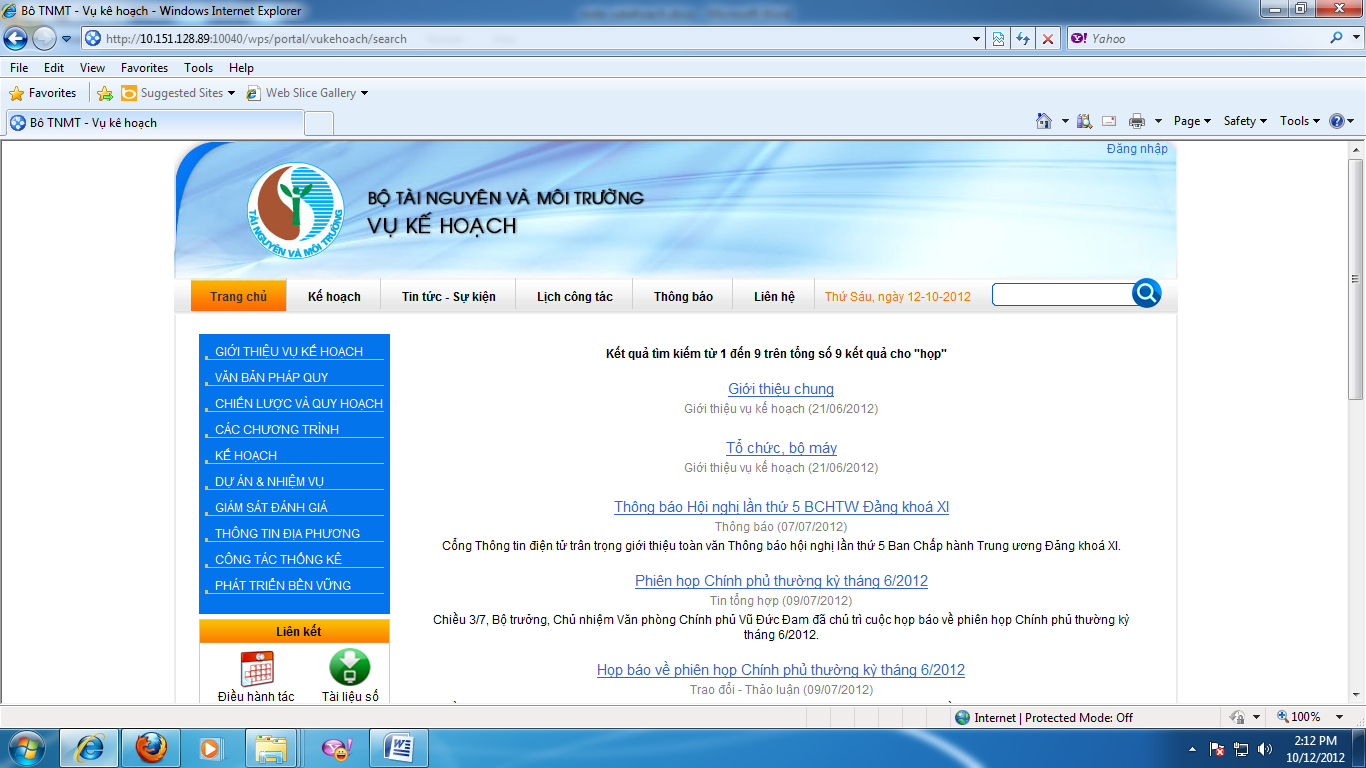 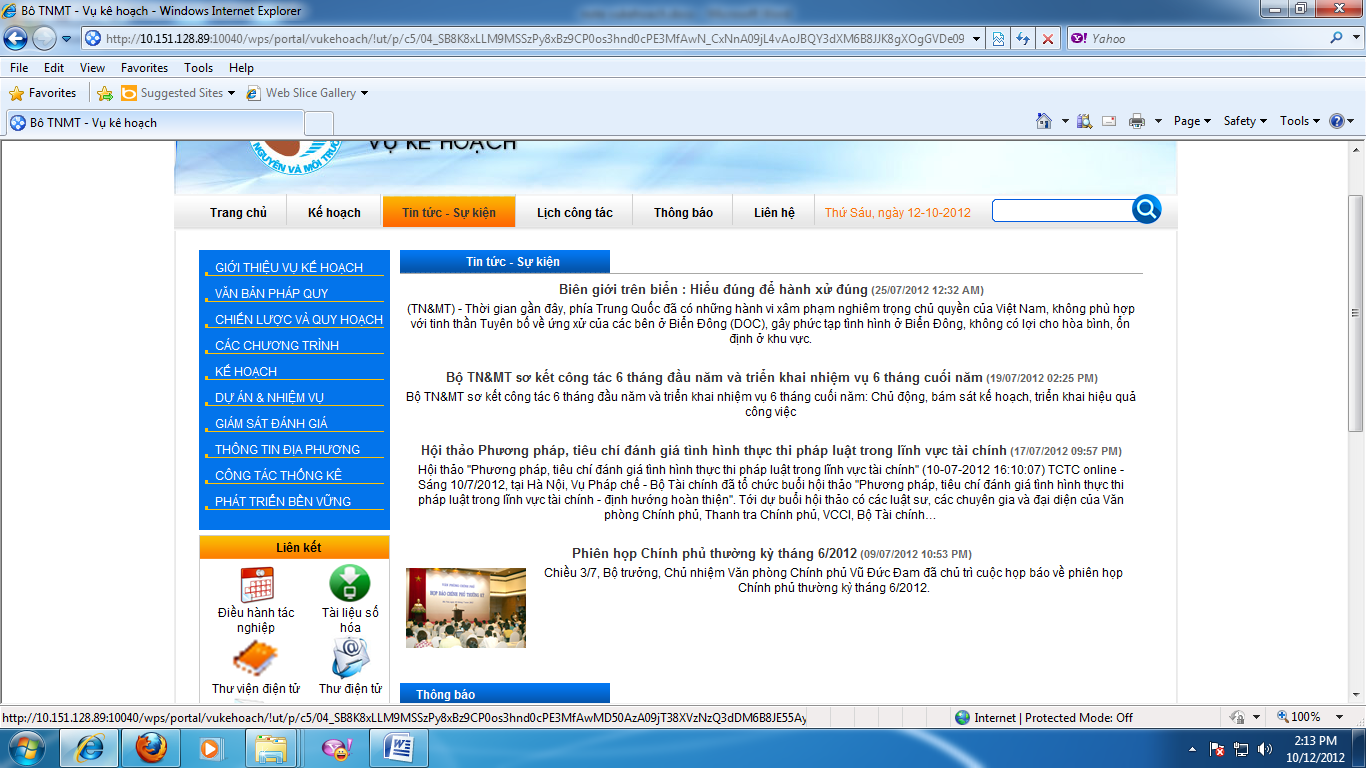 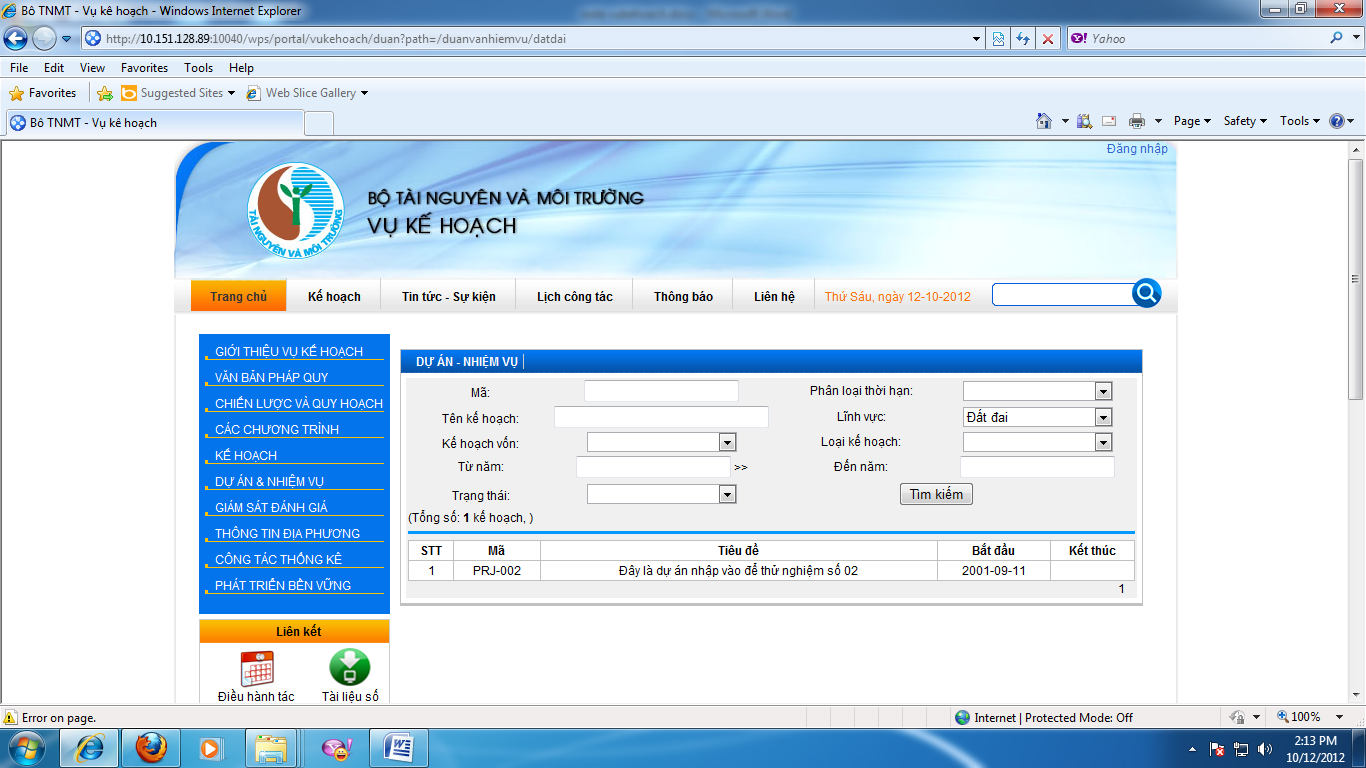 Dữ liệu của subportal khi chuyển qua server khác có được đảm bảo không?